Publicado en Ciudad de México el 28/03/2018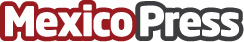 Avast comparte 4 consejos de seguridad en Internet para las vacaciones Internet y los dispositivos desde los que se accede son herramientas de aprendizaje y plataformas de entretenimiento increíbles, pero también pueden tener peligros ocultos, especialmente para usuarios vulnerables como los niñosDatos de contacto:Flor Carreno56152196Nota de prensa publicada en: https://www.mexicopress.com.mx/avast-comparte-4-consejos-de-seguridad-en Categorías: Internacional Bricolaje Juegos Ciberseguridad Ocio para niños Dispositivos móviles Ciudad de México http://www.mexicopress.com.mx